Обработка изделий: Кромки фанеры закруглены и шлифованы, окрашены. Для окраски элементов из влагостойкой фанеры применяется водно-дисперсионное покрытие, устойчивое к атмосферному и химическому воздействию. На фанерных элементах нанесено стилизованное изображение износостойкими красками на UV-принтере. Финишное покрытие - водно-дисперсионный лак с добавлением биоцидной добавки НАНОСЕРЕБРО.Изделия из металла имеют плавные радиусы закругления и тщательную обработку швов. Для покрытия изделий из стали используется экологически чистое, обладающее хорошей устойчивостью к старению в атмосферных условиях, стабильностью цвета антикоррозийное, выдерживающее широкий диапазон температур, двойное порошковое окрашивание.В целях безопасности все отдельно выступающие детали и резьбовые соединения закрыты пластиковыми колпачками, края болтов закрыты пластиковыми заглушками.Закладные детали опорных стоек – двойное порошковое окрашивание.Соответствие стандартам: Все изделия ТМ СКИФ спроектированы и изготовлены согласно национальному стандарту РФ, а именно ГОСТ Р52169-2012, ГОСТ Р52168-2012.Оборудование изготовлено по чертежам и техническим условиям изготовителя и соответствует требованиям ТР ЕАЭС 042/2017.Паспорт на изделие: на русском языке, согласно ГОСТ Р 52301-2013, раздел 5.Гарантийный срок на изделия 12 месяцевНазначенный срок службы 10 лет.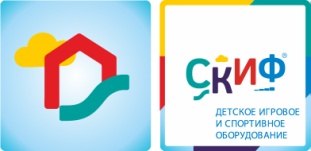 СК 2.01.23 Спортивная серияСК 2.01.23 Спортивная серияСК 2.01.23 Спортивная серияКомплектацияКомплектацияКомплектацияКол-воЕдиница измеренияОбласть применения:Спортивные комплексы предназначены для детей от 6 до 14 лет и выполняют следующие функции: Создают условия, обеспечивающие физическое развитие ребенка, развивающие координацию движений, преодоление страха высоты, ловкость и смелость, чувство коллективизма в массовых играх.1БашниЧетыре башни выполнены из четырёх клеёных брусьев не более 100х100 мм высота 2500 мм; шесть башен выполнены из четырёх клеёных брусьев не более 100х100 мм высота 1200 мм; пол из ламинированной фанеры, с антискользящим покрытием 1000х1000 мм, толщиной 18 мм, кромки фанеры тщательно шлифованы, фанера окрашена в коричневый цвет. Размер башен 1000х1000х2500(h) и 1000х1000х1200(h) Отметка пола от планировочной отм.  площадки 1200 мм и 600 мм.10шт.2Мост-трубаМост-труба выполнен из полимерных материалов, представляет собой  тоннель диаметром 750 мм, высота стартовой площадки 1200 мм.1шт.3Подвесной мостСостоит из половиц, выполненных из ламинированной антискользящей фанеры, размер 1000х180х18мм, в количестве 5 шт, скреплённых между собой и подвешенных на цепях на перила из металла, покрытых порошковой краской в синий цвет. Общая длина моста 1500 мм, ширина 1000 мм, высота 600 мм. Под половицами имеется страховочный мост из ламинированной антискользящей фанеры крепящейся к стальному каркасу из трубы диаметром 32 мм.1шт.5ШестВыполнен из металлической трубы диаметр 32 мм, имеет плавные радиусы и тщательную обработку швов, металл покрыт порошковой краской в красный цвет. Высота 2400 мм.2шт.7Рукоход Рукоход выполнен из труб диаметром 32, 27 мм, размером 2100х800 мм, шаг перекладин 300 мм, окрашен порошковой краской в синий цвет. 2шт.Решетка для лазанияРешетка выполнена из труб диаметром 32, 27 мм, размером 2000х1800 мм, шаг перекладин 300 мм, окрашена порошковой краской в зеленый цвет.1шт.Лаз-лестницаВыполнен из металлических труб диаметром 32 и 27 мм, имеет плавные радиусы и тщательную обработку швов, металл покрыт порошковой краской в зеленый цвет. Размер 2050х910х12001шт.СкалолазСкалолаз состоит из щита из влагостойкой фанеры толщиной 18 мм, размер 1000х1000 мм, с прорезями, окрашен в зеленый цвет.2шт.Скамья для прессаСостоит из металлической перемычки 800х370х40 мм и лавки 2000х400х24 мм, которая выполнена из влагостойкой фанеры. Окрашена в зеленый цвет.2шт.Щит с большим отверстиемВыполнен из влагостойкой фанеры толщиной 18 мм. Размеры 1000х1000 мм.2шт.Турник прямойТурник выполнен из трубы диаметром 27 мм, размером 1250х400 мм, окрашен порошковой краской в красный цвет.2шт.БумКаркас бума выполнен из стального профиля 60х60х2. Металл покрыт полимерными красками. Настил выполнен из ламинированной антискользящей фанеры, толщиной 18 мм. Габариты 150х2440 мм.Подвесной мост бревноСостоит из «бревна» (брус не менее 100х100 мм и влагостойкой фанеры толщиной 24 мм). «Бревно» подвешивается при помощи полимерных канатов диаметром 16 мм к перилам выполненных из металла, покрытых порошковой краской в синий цвет. Общая длина моста 1500 мм, ширина 1000 мм, высота 600 мм. 2шт.Бум переправаКаркас бума выполнен из трубы диаметром 32 мм. Сверху установлены накладки, из влагостойкой фанеры толщиной 24 мм. Фанера тщательно шлифована и окрашена в коричневый цвет.  Металл покрыт полимерными красками.
Размеры 4150х800х600 мм. 4шт.8Габариты (ДхШхВ), мм10130х9150х25009Зона безопасности, мм 13130х1215013130х1215013130х12150